Menu cycles every 2 weeks 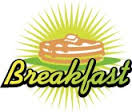 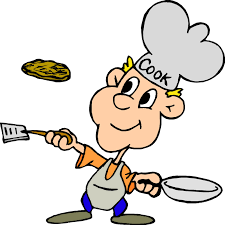 MondayTuesdayWednesdayThursdayFridayPancake Sausage WrapCereal & ToastAssorted FruitChoice of 100% Fruit JuiceAssorted MilkButter & JellyBreakfast TacoCereal & ToastAssorted FruitChoice of 100% Fruit JuiceAssorted MilkButter & JellyTaco SauceMini PancakesCereal & ToastAssorted FruitChoice of 100% Fruit JuiceAssorted MilkButter & JellyEgg Stravaganza with ToastCereal & ToastAssorted FruitChoice of 100% Fruit JuiceAssorted MilkButter & JellyBreakfast PizzaCereal & ToastAssorted FruitChoice of 100% Fruit JuiceAssorted MilkButter & JellyColby Cheese Omelet & ToastCereal & ToastAssorted FruitChoice of 100% Fruit JuiceAssorted MilkButter & JellyBreakfast BurritoCereal & ToastAssorted FruitChoice of 100% Fruit JuiceAssorted MilkButter & JellyTaco SauceScrambled Egg SandwichCereal & ToastAssorted FruitChoice of 100% Fruit JuiceAssorted MilkButter & JellyBreakfast Skillet Frittata with ToastCereal & ToastAssorted FruitChoice of 100% Fruit JuiceAssorted MilkButter & JellySausage SandwichCereal & ToastAssorted FruitChoice of 100% Fruit JuiceAssorted MilkButter & Jelly